ФЕДЕРАЛЬНОЕ АГЕНТСТВО ЖЕЛЕЗНОДОРОЖНОГО ТРАНСПОРТА Федеральное государственное бюджетное образовательное учреждение высшего профессионального образования«Петербургский государственный университет путей сообщения Императора Александра I»(ФГБОУ ВПО ПГУПС)Кафедра «Строительство дорог транспортного комплекса»РАБОЧАЯ ПРОГРАММАдисциплины«СПЕЦИФИЧЕСКИЕ СВОЙСТВА ГРУНТОВ ЗЕМЛЯНОГО ПОЛОТНА» (Б1.В.ОД.4)для направления08.03.01 «Строительство» по профилю«Автомобильные дороги и аэродромы» Форма обучения – очнаяСанкт-Петербург2015Рабочая программа рассмотрена и обсуждена на заседании кафедры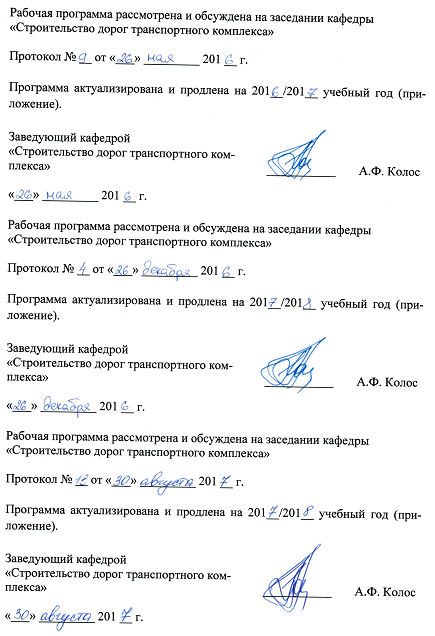 «Строительство дорог транспортного комплекса»Протокол № __ от «___» _________ 201 __ г.Программа актуализирована и продлена на 201__/201__ учебный год (приложение).Рабочая программа рассмотрена и обсуждена на заседании кафедры«Строительство дорог транспортного комплекса»Протокол № __ от «___» _________ 201 __ г.Программа актуализирована и продлена на 201__/201__ учебный год (приложение).Рабочая программа рассмотрена и обсуждена на заседании кафедры«Строительство дорог транспортного комплекса»Протокол № __ от «___» _________ 201 __ г.Программа актуализирована и продлена на 201__/201__ учебный год (приложение).ЛИСТ СОГЛАСОВАНИЙ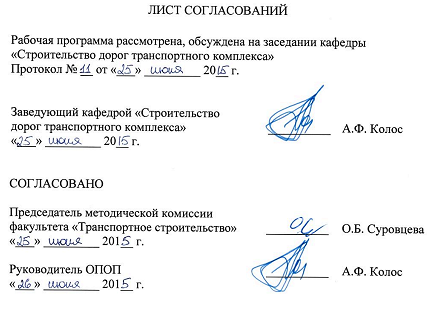 Рабочая программа рассмотрена, обсуждена на заседании кафедры «Строительство дорог транспортного комплекса»Протокол № __ от «___» _________ 201 __ г. 1. Цели и задачи дисциплиныРабочая программа составлена в соответствии с ФГОС ВО, утвержденным «12» марта ., приказ № 201 по направлению 08.03.01 «Строительство», по дисциплине «Специфические свойства грунтов земляного полотна».Целью изучения дисциплины является приобретение знаний в области прогнозирования свойств специфических грунтов и грунтов в районах распространения опасных инженерно-геологических процессов при проектировании и строительстве автомобильных дорог.Для достижения поставленной цели решаются следующие задачи:ознакомление обучающихся со специфическими свойствами грунтов и опасными инженерно-геологическими процессами;обучение обучающихся использовать полученные знания в дальнейшей профессиональной деятельности с помощью решения практических задач.2. Перечень планируемых результатов обучения по дисциплине, соотнесенных с планируемыми результатами освоения основной профессиональной образовательной программыПланируемыми результатами обучения по дисциплине являются: приобретение знаний, умений, навыков.В результате освоения дисциплины обучающийся должен:ЗНАТЬ:специфические свойства грунтов и опасные инженерно-геологические процессы;влияние природных факторов на специфические свойства грунтов;особенности проведения инженерно-геологических изысканий на участках распространения специфических грунтов и опасных инженерно-геологических процессов;особенности проектирования автомобильных дорог на участках распространения специфических грунтов и опасных инженерно-геологических процессов;особенности строительства автомобильных дорог на участках распространения специфических грунтов и опасных инженерно-геологических процессов.УМЕТЬ:определять пригодность грунтов к использованию в теле земляного полотна;определять характеристики специфических грунтов;определять характеристики грунтов научастка распространения опасных инженерно-геологических процессов;оценивать влияние специфических свойств грунтов земляного полотна на стоимость, трудоемкость строительства и на безопасность движения по построенной автомобильной дороге. ВЛАДЕТЬ:–	современными компьютерными и информационными технологиями;современной нормативно-технической базой.Приобретенные знания, умения, навыки, характеризующие формирование компетенций, осваиваемые в данной дисциплине, позволяют решать профессиональные задачи, приведенные в соответствующем перечне по видам профессиональной деятельности в п. 2.4 общей характеристики основной профессиональной образовательной программы (ОПОП).Изучение дисциплины направлено на формирование следующих общепрофессиональных компетенций (ОПК):способность использовать основные законы естественнонаучных дисциплин в профессиональной деятельности, применять методы математического анализа и математического (компьютерного) моделирования, теоретического и экспериментального исследования (ОПК-1);способность выявить естественнонаучную сущность проблем, возникающих в ходе профессиональной деятельности, привлечь их для решения соответствующий физико-математический аппарат (ОПК-2);владение эффективными правилами, методами и средствами сбора, обмена, хранения и обработки информации, навыками работы с компьютером как средством управления информацией (ОПК-4).Изучение дисциплины направлено на формирование следующих профессиональных компетенций (ПК), соответствующих видам профессиональной деятельности, на которые ориентирована программа бакалавриата:экспериментально-исследовательская деятельность:обладание знанием научно-технической информации, отечественного и зарубежного опыта по профилю деятельности (ПК-13);Область профессиональной деятельности обучающихся, освоивших данную дисциплину, приведена в п. 2.1 общей характеристики ОПОП.Объекты профессиональной деятельности обучающихся, освоивших данную дисциплину, приведены в п. 2.2 общей характеристики ОПОП.3. Место дисциплины в структуре основной профессиональной образовательной программыДисциплина «Специфические свойства грунтов земляного полотна» (Б1.В.ОД.4) относится к вариативной части и является обязательной дисциплиной.4. Объем дисциплины и виды учебной работыПримечания: «Форма контроля знаний» – экзамен (Э).5. Содержание и структура дисциплины5.1 Содержание дисциплины5.2 Разделы дисциплины и виды занятий6. Перечень учебно-методического обеспечения для самостоятельной работы обучающихся по дисциплине7. Фонд оценочных средств для проведения текущего контроля успеваемости и промежуточной аттестации обучающихся по дисциплинеФонд оценочных средств по дисциплине является неотъемлемой частью рабочей программы и представлен отдельным документом, рассмотренным на заседании кафедры и утвержденным заведующим кафедрой.8. Перечень основной и дополнительной учебной литературы, нормативно-правовой документации и других изданий, необходимых для освоения дисциплины8.1 Перечень основной учебной литературы, необходимой для освоения дисциплиныМеханика грунтов : учеб. / Ю. И. Соловьев [и др.] ; ред. А. М. Караулов. - М. : УМЦ по образованию на ж.-д. трансп., 2007. - 285 с. : ил. - (Высшее профессиональное образование).8.2 Перечень дополнительной учебной литературы, необходимой для освоения дисциплиныАлексеев, Сергей Игоревич.     Механика грунтов [Текст] : краткий конспект лекций: учеб. пособие для строит. спец. / С. И. Алексеев. - СПб. : ПГУПС, 2007. - 110 с. И.В. Прокудин, Э.С. Спиридонов, И.А. Грачев, А.Ф. Колос, С.К. Терлецкий. Организация строительства и реконструкции железных дорог. – М.: ГОУ «Учебно-методический центр по образованию на ж.д. транспорте, 2008. – 736с.8.3 Перечень нормативно-правовой документации, необходимой для освоения дисциплиныГОСТ 25100-2011 Грунты. Классификация.ГОСТ 20276-2012 Грунты. Методы полевого определения характеристик прочности и деформируемости.СП 22.13330.2011 «Основания зданий и сооружений».СП 11-105-97 «Инженерно-геологические изыскания для строительства» Часть 2;СП 11-105-97 «Инженерно-геологические изыскания для строительства» Часть 3;8.4 Другие издания, необходимые для освоения дисциплины1. В.Т. Трофимов. «Грунтоведение» М.: Изд-во МГУ, 2005. – 1023 с.2. Цытович Н.А. “Механика грунтов. Краткий курс.” Изд. 8-е – М., 2014. – 287 с.3. Цытович Н.А. “Механика мерзлых грунтов: Общая и прикладная.” Изд. 2 –М., 2010 г.4. А.С. Катен-Ярцев, С.М. Жданова. «Нетрадиционные аспекты влияния вибродинамической нагрузки на стабильность оснований и откосов земляного полотна» Монография – Хабаровск: Изд-во ДВГУПС, 2005. – 104 с.5. Огородникова Е. Н., Николаева С. К. Техногенные грунты / Уч. пособ. — М., изд-во МГУ, 2004, 250 с.6. Л.С. Амарян «Свойства слабых грунтов и методы их изучения» М.: Недра, 1990. - 220с. 7. Гильман Я.Д. «Основания и фундаменты на лессовых просадочных грунтах». – Ростов-на-Дону, 1991.8. Крутов В.И. «Основания и фундаменты на просадочных грунтах». – Киев: Будiвельник, 1999.9. Б1.В.ОД.4 «Специфические свойства грунтов земляного полотна» Методические рекомендации для практических занятий по направлению подготовки 08.03.01 «Строительство» профиль «Автомобильные дороги и аэродромы» [электронный ресурс], режим доступа: http://sdo.pgups.ru/, (для доступа к полнотекстовым документам требуется авторизация).10. Б1.В.ОД.4 «Специфические свойства грунтов земляного полотна» Методические рекомендации по организации самостоятельной работы обучающихся по направлению подготовки 08.03.01 «Строительство» профиль «Автомобильные дороги и аэродромы» [электронный ресурс], режим доступа: http://sdo.pgups.ru/, (для доступа к полнотекстовым документам требуется авторизация).9. Перечень ресурсов информационно-телекоммуникационной сети «Интернет», необходимых для освоения дисциплиныЛичный кабинет обучающегося и электронная информационно-образовательная среда. [Электронный ресурс]. – Режим доступа: http://sdo.pgups.ru/  (для доступа к полнотекстовым документам требуется авторизация).Электронно0библиотечная система ЛАНЬ [Электронный ресурс]. Режим доступа: https://e.lanbook.com – Загл. с экрана.10. Методические указания для обучающихся по освоению дисциплиныПорядок изучения дисциплины следующий:Освоение разделов дисциплины производится в порядке, приведенном в разделе 5 «Содержание и структура дисциплины». Обучающийся должен освоить все разделы дисциплины с помощью учебно-методического обеспечения, приведенного в разделах 6, 8 и 9 рабочей программы. Обучающийся должен представить материалы, необходимые для оценки знаний, умений, навыков, предусмотренные текущим контролем, характеризующие формирование компетенций при изучении дисциплины (см. фонд оценочных средств по дисциплине).По итогам текущего контроля по дисциплине, обучающийся должен пройти промежуточную аттестацию (см. фонд оценочных средств по дисциплине).11. Перечень информационных технологий, используемых при осуществлении образовательного процесса по дисциплине, включая перечень программного обеспечения и информационных справочных системПри осуществлении образовательного процесса по дисциплине используются следующие информационные технологии:технические средства (персональные компьютеры, интерактивная доска/проектор);методы обучения с использованием информационных технологий (компьютерное тестирование, демонстрация мультимедийных материалов).Дисциплина обеспечена необходимым комплектом лицензионного программного обеспечения, установленного на технических средствах, размещенных в специальных помещениях и помещениях для самостоятельной работы в соответствии с расписанием занятий.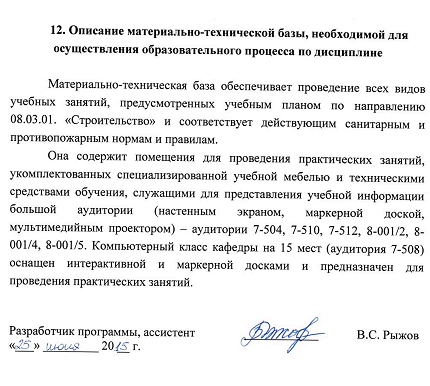 12. Описание материально-технической базы, необходимой для осуществления образовательного процесса по дисциплинеМатериально-техническая база обеспечивает проведение всех видов учебных занятий, предусмотренных учебным планом по направлению 08.03.01. «Строительство» и соответствует действующим санитарным и противопожарным нормам и правилам.Она содержит помещения для проведения практических занятий, укомплектованных специализированной учебной мебелью и техническими средствами обучения, служащими для представления учебной информации большой аудитории (настенным экраном, маркерной доской, мультимедийным проектором) – аудитории 7-504, 7-510, 7-512, 8-001/2, 8-001/4, 8-001/5. Компьютерный класс кафедры на 15 мест (аудитория 7-508) оснащен интерактивной и маркерной досками и предназначен для проведения практических занятий.Заведующий кафедрой «Строительство дорог транспортного комплекса»«___» _________ 201 __ г.__________А.Ф.КолосЗаведующий кафедрой «Строительство дорог транспортного комплекса»____________А.Ф.Колос«___» _________ 201 __ г.Заведующий кафедрой «Строительство дорог транспортного комплекса»____________А.Ф.Колос«___» _________ 201 __ г.Заведующий кафедрой «Строительство дорог транспортного комплекса»__________А.Ф.КолосИ.О.Ф.«___» _________ 201 __ г.СОГЛАСОВАНОРуководитель ОПОП«___» _________ 201 __ г.__________А.Ф.КолосПредседатель методическойкомиссии факультета Транспортное строительство__________О.Б. Суровцева«___» _________ 201 __ г.Вид учебной работыВсего часовСеместрВид учебной работыВсего часов4Контактная работа (по видам учебных занятий)В том числе:лекции (Л)практические занятия (ПЗ)лабораторные работы (ЛР)321616-321616-Самостоятельная работа (СРС) (всего)3131Контроль4545Форма контроля знанийЭЭОбщая трудоемкость: час / з.е.108/3108/3№ п/пНаименование раздела дисциплиныСодержание раздела1Грунты земляного полотна и их свойстваКлассификация грунтов земляного полотна. Классификация грунтов по гранулометрическому составу. Требования, предъявляемые к грунтам при строительстве земляного полотна автомобильных дорог. Влияние различных факторов на физико-механические свойства грунтов.2Особенности строительства автомобильных дорог в районах распространения специфических грунтов и опасных инженерно-геологических процессовОсобенности проведения инженерных изысканий, проектирования и строительства в районах распространения специфических грунтов и опасных инженерно-геологических процессов. Общие сведения о специфических грунтах и опасных инженерно-геологических процессов. Применение специфических грунтов для строительства земляного полотна.3Понятие о карстах и их свойствахОсобенности проведения инженерных изысканий, проектирования и строительства в районах распространения карстов. Расчет карстовых провалов.4Органоминеральные и органические грунтыОсобенности проведения инженерных изысканий, проектирования и строительства в районах распространения органоминеральных и органических грунтов. Расчет осадок и сроков консолидации оснований.5Просадочные и набухающие грунтыОсобенности проведения инженерных изысканий, проектирования и строительства в районах распространения просадочных и набухающих грунтов. Расчет осадок и набухания грунтов.6Засоленные грунты и элювиальные грунтыОсобенности проведения инженерных изысканий, проектирования и строительства в районах распространения засоленных и элювиальных грунтов. 7Техногенные грунтыОсобенности проведения инженерных изысканий, проектирования и строительства в районах распространения техногенных грунтов. Определение возможности использования техногенных грунтов теле земляного полотна автомобильных дорог.8Вечномерзлые грунтыОсобенности проведения инженерных изысканий, проектирования и строительства в районах распространения техногенных грунтов. Расчеты основания земляного полотна сложенного вечномерзлыми грунтами.№ п/пНаименование раздела дисциплиныЛПЗЛРСРС1Грунты земляного полотна и их свойства2-32Особенности строительства автомобильных дорог в районах распространения специфических грунтов и опасных инженерно-геологических процессов2-43Понятие о карстах и их свойствах22-44Органоминеральные и органические грунты24-45Просадочные и набухающие грунты24-46Засоленные грунты и элювиальные грунты2--47Техногенные грунты22-48Вечномерзлые грунты24-4ИтогоИтого161631№п/пНаименование раздела дисциплиныПеречень учебно-методического обеспечения1Грунты земляного полотна и их свойства1.	Б1.В.ОД.4 «Специфические свойства грунтов земляного полотна» Методические рекомендации для практических занятий по направлению подготовки 08.03.01 «Строительство» профиль «Автомобильные дороги и аэродромы» [электронный ресурс], режим доступа: http://sdo.pgups.ru/, (для доступа к полнотекстовым документам требуется авторизация).2.	Б1.В.ОД.4 «Специфические свойства грунтов земляного полотна» Методические рекомендации по организации самостоятельной работы обучающихся по направлению подготовки 08.03.01 «Строительство» профиль «Автомобильные дороги и аэродромы» [электронный ресурс], режим доступа: http://sdo.pgups.ru/, (для доступа к полнотекстовым документам требуется авторизация).2Особенности строительства автомобильных дорог в районах распространения специфических грунтов и опасных инженерно-геологических процессов1.	Б1.В.ОД.4 «Специфические свойства грунтов земляного полотна» Методические рекомендации для практических занятий по направлению подготовки 08.03.01 «Строительство» профиль «Автомобильные дороги и аэродромы» [электронный ресурс], режим доступа: http://sdo.pgups.ru/, (для доступа к полнотекстовым документам требуется авторизация).2.	Б1.В.ОД.4 «Специфические свойства грунтов земляного полотна» Методические рекомендации по организации самостоятельной работы обучающихся по направлению подготовки 08.03.01 «Строительство» профиль «Автомобильные дороги и аэродромы» [электронный ресурс], режим доступа: http://sdo.pgups.ru/, (для доступа к полнотекстовым документам требуется авторизация).3Понятие о карстах и их свойствах1.	Б1.В.ОД.4 «Специфические свойства грунтов земляного полотна» Методические рекомендации для практических занятий по направлению подготовки 08.03.01 «Строительство» профиль «Автомобильные дороги и аэродромы» [электронный ресурс], режим доступа: http://sdo.pgups.ru/, (для доступа к полнотекстовым документам требуется авторизация).2.	Б1.В.ОД.4 «Специфические свойства грунтов земляного полотна» Методические рекомендации по организации самостоятельной работы обучающихся по направлению подготовки 08.03.01 «Строительство» профиль «Автомобильные дороги и аэродромы» [электронный ресурс], режим доступа: http://sdo.pgups.ru/, (для доступа к полнотекстовым документам требуется авторизация).4Органоминеральные и органические грунты1.	Б1.В.ОД.4 «Специфические свойства грунтов земляного полотна» Методические рекомендации для практических занятий по направлению подготовки 08.03.01 «Строительство» профиль «Автомобильные дороги и аэродромы» [электронный ресурс], режим доступа: http://sdo.pgups.ru/, (для доступа к полнотекстовым документам требуется авторизация).2.	Б1.В.ОД.4 «Специфические свойства грунтов земляного полотна» Методические рекомендации по организации самостоятельной работы обучающихся по направлению подготовки 08.03.01 «Строительство» профиль «Автомобильные дороги и аэродромы» [электронный ресурс], режим доступа: http://sdo.pgups.ru/, (для доступа к полнотекстовым документам требуется авторизация).5Просадочные и набухающие грунты1.	Б1.В.ОД.4 «Специфические свойства грунтов земляного полотна» Методические рекомендации для практических занятий по направлению подготовки 08.03.01 «Строительство» профиль «Автомобильные дороги и аэродромы» [электронный ресурс], режим доступа: http://sdo.pgups.ru/, (для доступа к полнотекстовым документам требуется авторизация).2.	Б1.В.ОД.4 «Специфические свойства грунтов земляного полотна» Методические рекомендации по организации самостоятельной работы обучающихся по направлению подготовки 08.03.01 «Строительство» профиль «Автомобильные дороги и аэродромы» [электронный ресурс], режим доступа: http://sdo.pgups.ru/, (для доступа к полнотекстовым документам требуется авторизация).6Засоленные грунты и элювиальные грунты1.	Б1.В.ОД.4 «Специфические свойства грунтов земляного полотна» Методические рекомендации для практических занятий по направлению подготовки 08.03.01 «Строительство» профиль «Автомобильные дороги и аэродромы» [электронный ресурс], режим доступа: http://sdo.pgups.ru/, (для доступа к полнотекстовым документам требуется авторизация).2.	Б1.В.ОД.4 «Специфические свойства грунтов земляного полотна» Методические рекомендации по организации самостоятельной работы обучающихся по направлению подготовки 08.03.01 «Строительство» профиль «Автомобильные дороги и аэродромы» [электронный ресурс], режим доступа: http://sdo.pgups.ru/, (для доступа к полнотекстовым документам требуется авторизация).7Техногенные грунты1.	Б1.В.ОД.4 «Специфические свойства грунтов земляного полотна» Методические рекомендации для практических занятий по направлению подготовки 08.03.01 «Строительство» профиль «Автомобильные дороги и аэродромы» [электронный ресурс], режим доступа: http://sdo.pgups.ru/, (для доступа к полнотекстовым документам требуется авторизация).2.	Б1.В.ОД.4 «Специфические свойства грунтов земляного полотна» Методические рекомендации по организации самостоятельной работы обучающихся по направлению подготовки 08.03.01 «Строительство» профиль «Автомобильные дороги и аэродромы» [электронный ресурс], режим доступа: http://sdo.pgups.ru/, (для доступа к полнотекстовым документам требуется авторизация).9Вечномерзлые грунты1.	Б1.В.ОД.4 «Специфические свойства грунтов земляного полотна» Методические рекомендации для практических занятий по направлению подготовки 08.03.01 «Строительство» профиль «Автомобильные дороги и аэродромы» [электронный ресурс], режим доступа: http://sdo.pgups.ru/, (для доступа к полнотекстовым документам требуется авторизация).2.	Б1.В.ОД.4 «Специфические свойства грунтов земляного полотна» Методические рекомендации по организации самостоятельной работы обучающихся по направлению подготовки 08.03.01 «Строительство» профиль «Автомобильные дороги и аэродромы» [электронный ресурс], режим доступа: http://sdo.pgups.ru/, (для доступа к полнотекстовым документам требуется авторизация).Разработчик программы, ассистент____________В.С. Рыжов«___» _________ 20 __ г.